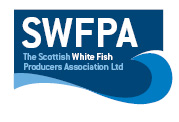 Creel PositionsCreel Position Info

Box (1) 
56.31.609 n / 001.35.592 w 
56.31.154 n / 001.46.727 w 
56.30.189 n / 001.45.296 w 
56.30.517 n / 001.43.646 w 
56.28.103 n / 001.41.708 w 
56.28.206 n / 001.34.937 w 
56.29.317 n / 001.33.904 w 

Box (2) 
56.31.557 n / 001.20.946 w 
56.31.044 n / 001.27.343 w 
56.21.576 n / 001.29.456 w 
56.21.172 n / 001.24.691 w 
56.28.635 n / 001.16.383 w 
 
Box(3) 
56.25.727 n / 001.37.061 w 
56.24.404 n / 001.40.331 w 
56.23.965 n / 001.44.985 w 
56.18.243 n / 001.44.692 w 
56.16.995 n / 001.40.087 w 
56.24.072 n / 001.34.548 w 
 
Box (4) 
56.13.670 n / 001.24.271 w 
56.12.701 n / 001.28.324 w 
56.06.337 n / 001.23.046 w 
56.07.467 n / 001.18.499 w 

Box (5) 
56.02.482 n / 001.44.792 w 
56.02.299 n / 001.47.035 w 
56.01.293 n / 001.50.740 w 
55.51.198 n / 001.45.829 w 
55.53.891 n / 001.40.372 w 
55.59.664 n / 001.45.479 w 
56.00.956n / 001.42.723 wDate06.03.23Vessel Name & Reg NoSOPH ASH JAY 3 LH60Skipper NameJOHN AFFLECKSkipper Email Addresssophashjay@live.co.ukSkipper Mobile No07876985670